Willow Tree Football Tournament June 2019On Thursday 27th June our Year 6 Football team represented the school at Willow Tree’s annual football tournament and won the Willow Tree Cup. The team played exceptional well throughout the tournament and won every game, only conceding 1 goal throughout the whole tournament. 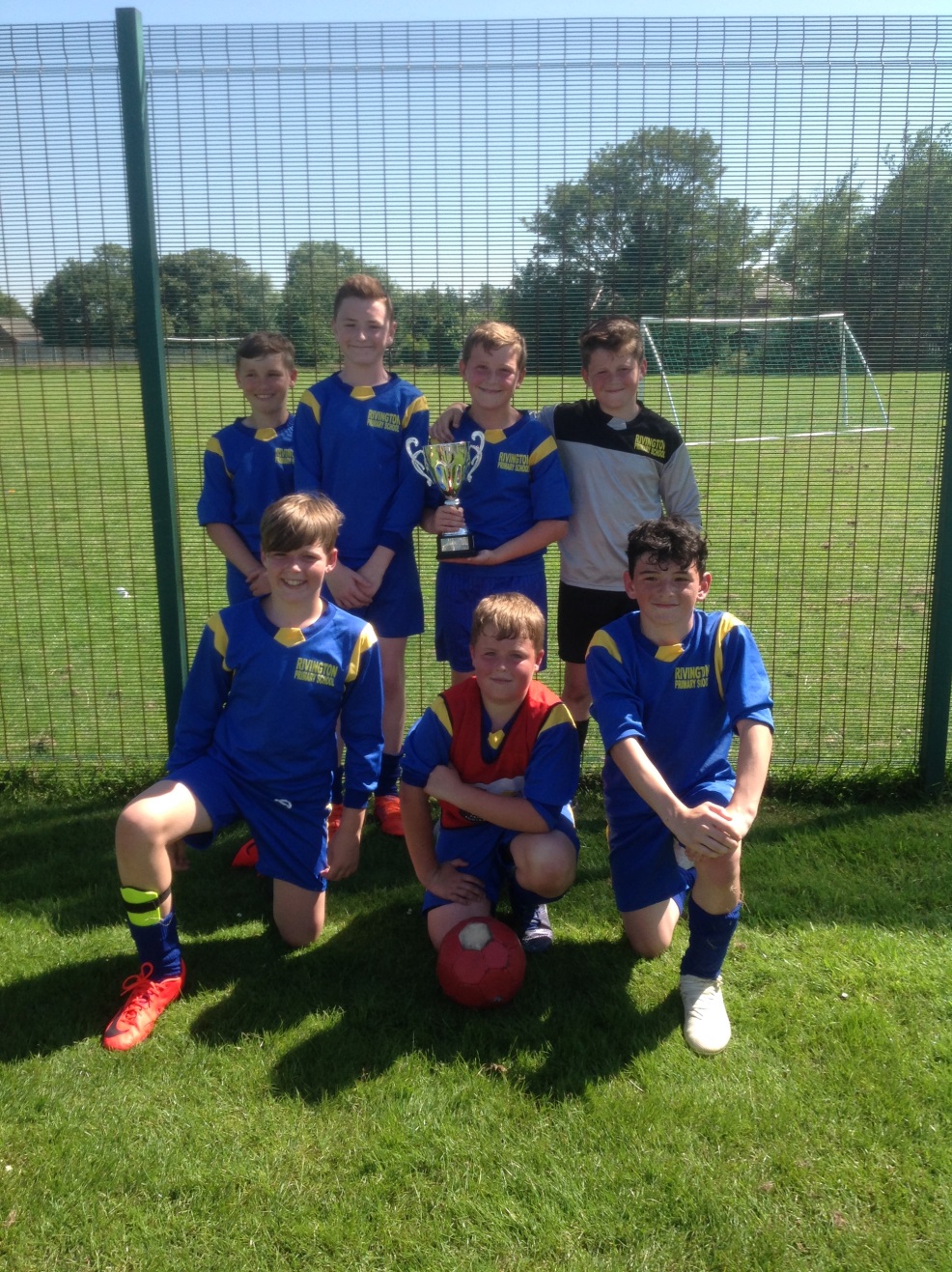 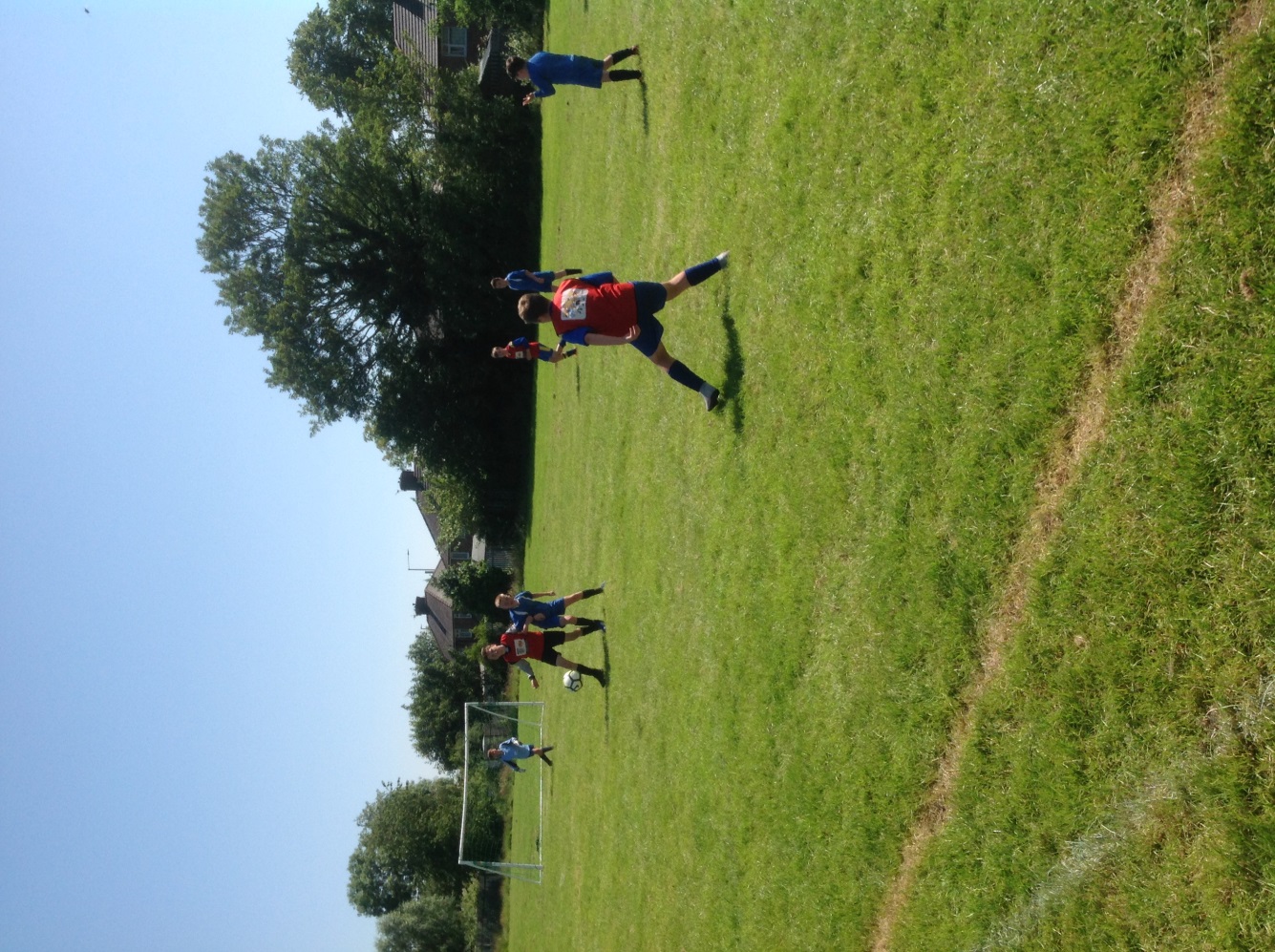 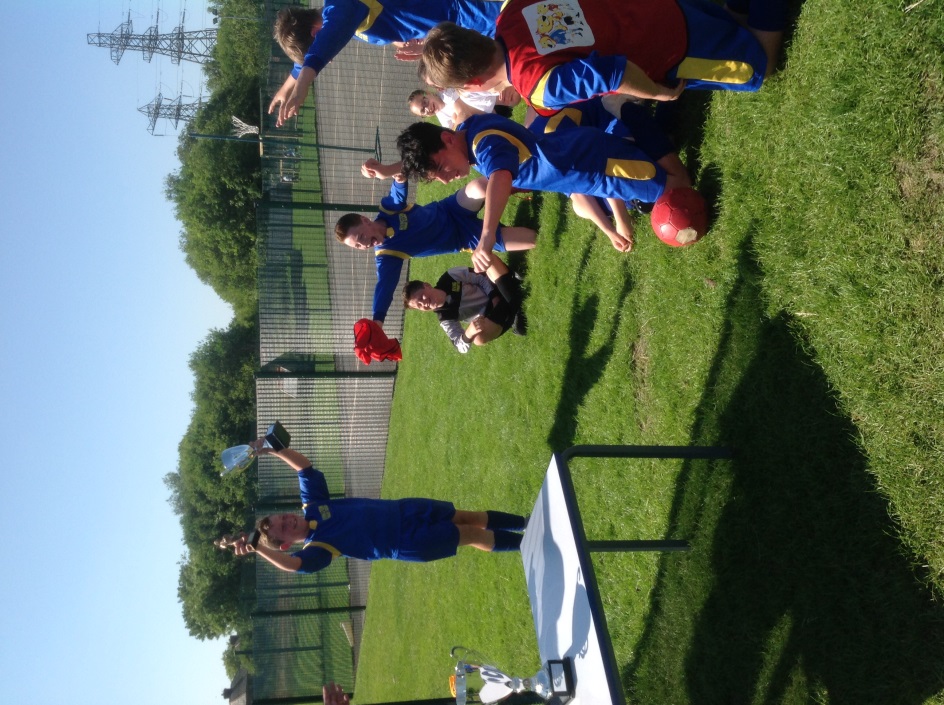 